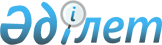 О внесении изменений в решение Сарканского районного маслихата от 19 декабря 2014 года № 47-234 "О бюджете Сарканского района на 2015-2017 годы"
					
			Утративший силу
			
			
		
					Решение Сарканского районного маслихата Алматинской области от 09 декабря 2015 года № 61-303. Зарегистрировано Департаментом юстиции Алматинской области 14 декабря 2015 года № 3612. Утратило силу решением Сарканского районного маслихата Алматинской области от 19 января 2016 года № 64-333
      Сноска. Утратило силу решением Сарканского районного маслихата Алматинской области 19.01.2016 № 64-333.

      В соответствии с пунктом 5 статьи 109 Бюджетного Кодекса Республики Казахстан от 4 декабря 2008 года, с подпунктом 1) пункта 1 статьи 6 Закона Республики Казахстан от 23 января 2001 года "О местном государственном управлении и самоуправлении в Республике Казахстан", Сарканский районный маслихат Р Е Ш И Л:

      1. Внести в решение Сарканского районного маслихата от 19 декабря 2014 года № 47-234 "О бюджете Сарканского района на 2015-2017 годы" (зарегистрированного в Реестре государственной регистрации нормативных правовых актов 26 декабря 2014 года № 2976, опубликованного в районной газете "Саркан" № 2 (9098) от 10 января 2015 года и № 3 (9099) от 17 января 2015 года), в решение Сарканского районного маслихата от 09 февраля 2015 года № 49-245 "О внесении изменений в решение Сарканского районного маслихата от 19 декабря 2014 года № 47-234 "О бюджете Сарканского района на 2015-2017 годы" (зарегистрированного в Реестре государственной регистрации нормативных правовых актов 17 февраля 2015 года № 3060, опубликованного в районной газете "Саркан" № 9 (90105) от 28 февраля 2015 года, в решение Сарканского районного маслихата от 27 мая 2015 года № 54-278 "О внесении изменений в решение Сарканского районного маслихата от 19 декабря 2014 года № 47-234 "О бюджете Сарканского района на 2015-2017 годы" (зарегистрированного в Реестре государственной регистрации нормативных правовых актов 10 июня 2015 года № 3213, опубликованного в районной газете "Саркан" № 21 (90121) от 20 июня 2015 года, в решение Сарканского районного маслихата от 07 cентября 2015 года № 58-295 "О внесении изменений в решение Сарканского районного маслихата от 19 декабря 2014 года № 47-234 "О бюджете Сарканского района на 2015- 2017 годы" (зарегистрированного в Реестре государственной регистрации нормативных правовых актов 15 сентября 2015 года № 3412, опубликованного в районной газете "Саркан" № 39 (9135) от 24 сентября 2015 года, в решение Сарканского районного маслихата от 06 ноября 2015 года № 60-300 "О внесении изменений и дополнений в решение Сарканского районного маслихата от 19 декабря 2014 года № 47-234 "О бюджете Сарканского района на 2015- 2017 годы" (зарегистрированного в Реестре государственной регистрации нормативных правовых актов 19 ноября 2015 года № 3570 опубликованного в районной газете "Саркан" № 49-50 (9146) от 04 декабря 2015 года следующие изменения: 

      пункт 1 указанного решения изложить в новой редакции:

      "1. Утвердить районный бюджет на 2015-2017 годы согласно приложениям 1, 2, 3 соответственно, в том числе на 2015 год в следующих 

      объемах:

      1) доходы 5239434 тысяч тенге, в том числе по:

      налоговые поступления 262019 тысяч тенге;

      неналоговые поступления 97111 тысяч тенге;

      поступления от продажи основного капитала 37196 тысяч тенге;

      поступления трансфертов 4843108 тысяч тенге, в том числе:

      целевые текущие трансферты 1066943 тысяч тенге;

      целевые трансферты на развитие 1528339 тысяч тенге;

      субвенции 2247826 тысяч тенге;

      2) затраты 5116774 тысяч тенге;

      3) чистое бюджетное кредитование 28987 тысяч тенге, в том числе: 

      бюджетные кредиты 38411 тысяч тенге;

      погашение бюджетных кредитов 9424 тысяч тенге;

      4) сальдо по операциям с финансовыми активами 188145 тысяч тенге;

      5) дефицит (профицит) бюджета (-) 94472 тысяч тенге;

      6) финансирование дефицита (использование профицита) бюджета 94472 тысяч тенге.".

      2. Приложение 1 к указанному решению изложить в новой редакции согласно приложению 1 к настоящему решению.

      3. Возложить на руководителя государственного учреждения "Сарканский районный отдел экономики и бюджетного планирования" (по согласованию Аязбаева Т.Т.) опубликование настоящего решения после государственной регистрации в органах юстиции в официальных и периодических печатных изданиях, а также на интернет-ресурсе, определяемом Правительством Республики Казахстан, и на интернет-ресурсе районного маслихата.

      4. Контроль за исполнением настоящего решения возложить на постоянную комиссию районного маслихата "По сфере экономики, финансов, налогов и бюджета, развития малого и среднего предпринимательства, аграрных вопросов 

      и экологии".

      5. Настоящее решение вводится в действие с 1 января 2015 года. Бюджет Сарканского района на 2015 год
					© 2012. РГП на ПХВ «Институт законодательства и правовой информации Республики Казахстан» Министерства юстиции Республики Казахстан
				
      Председатель внеочередной 

      61 сессии Сарканского 

      районного маслихата

Б. Отеншинов

      Секретарь Сарканского 

      районного маслихата

К. Абдрахманов 
Приложение 1 к решению Сарканского районного маслихата от 9 декабря 2015 года № 61-303 "О внесении изменений и дополнений в решение Сарканского районного маслихата от 19 декабря 2014 года № 47-234 "О бюджете Сарканского района на 2015-2017 годы"Приложение 1 утвержденное решением Сарканского районного маслихата от 19 декабря 2014 года № 47-234 "О бюджете Сарканского района на 2015-2017 годы"
Категория
Категория
Категория
Категория
Категория
 Сумма

(тысяч тенге)
Класс
Класс
Класс
Класс
 Сумма

(тысяч тенге)
Подкласс
Подкласс
Подкласс
 Сумма

(тысяч тенге)
Наименование
 Сумма

(тысяч тенге)
І. ДОХОДЫ
5 240 056
1
Налоговые поступления
262 019
01
Подоходный налог
39 276
2
Индивидуальный подоходный налог
39 276
01
04
01
Налоги на собственность
201 255
01
04
1
01
Hалоги на имущество
153 834
01
04
3
01
Земельный налог
6 180
01
04
4
01
Hалог на транспортные средства
37 023
01
04
5
01
Единый земельный налог
4 218
01
05
01
Внутренние налоги на товары, работы и услуги
18 639
01
05
2
01
Акцизы
2 236
01
05
3
01
Поступления за использование природных и других ресурсов
4 757
01
05
4
01
Сборы за ведение предпринимательской и профессиональной деятельности
11 646
01
08
01
Обязательные платежи, взимаемые за совершение юридически значимых действий и (или) выдачу документов уполномоченными на то государственными органами или должностными лицами
2 849
01
08
1
01
Государственная пошлина
2 849
2
Неналоговые поступления
97 111
01
Доходы от государственной собственности
2 059
01
5
Доходы от аренды имущества, находящегося в государственной собственности
2 059
02
06
02
Прочие неналоговые поступления
95 052
02
06
1
02
Прочие неналоговые поступления
95 052
3
Поступления от продажи основного капитала
37 196
03
03
03
Продажа земли и нематериальных активов
37 196
03
03
1
03
Продажа земли
37 196
4
Поступления трансфертов 
4 843 730
04
02
04
Трансферты из вышестоящих органов государственного управления
4 843 730
04
02
2
04
Трансферты из областного бюджета
4 843 730
Функциональная группа

 
Функциональная группа

 
Функциональная группа

 
Функциональная группа

 
Функциональная группа

 
Сумма (тысяч тенге)
Функциональная подгруппа
Функциональная подгруппа
Функциональная подгруппа
Функциональная подгруппа
Сумма (тысяч тенге)
Администратор бюджетных программ
Администратор бюджетных программ
Администратор бюджетных программ
Сумма (тысяч тенге)
Программа
Программа
Сумма (тысяч тенге)
Наименование
Сумма (тысяч тенге)
ІІ.Затраты
 5 117 396 
01
Государственные услуги общего характера
 299 957
1
Представительные, исполнительные и другие органы, выполняющие общие функции государственного управления
 273 314 

 
01
1
112
Аппарат маслихата района (города областного значения)
 12 784 

 
01
1
112
001
Услуги по обеспечению деятельности маслихата района (города областного значения)
 12 784 

 
01
1
122
Аппарат акима района (города областного значения)
 73 863 

 
01
1
122
001
Услуги по обеспечению деятельности акима района (города областного значения)
 71 563 

 
003
Капитальные расходы государственного органа 
 2 300 
01
1
123
Аппарат акима района в городе, города районного значения, поселка, села, сельского округа
 186 667 

 
01
1
123
001
Услуги по обеспечению деятельности акима района в городе, города районного значения, поселка, села, сельского округа
 183 695 

 
Капитальные расходы государственного органа
 1 147 
Проведение мероприятий за счет резерва местного исполнительного органа на неотложные затраты
 1 825 
01
2
Финансовая деятельность
 14 056 
01
2
452
Отдел финансов района (города областного значения)
 14 056 
01
2
452
001
Услуги по реализации государственной политики в области исполнения бюджета и управления коммунальной собственностью района (города областного значения)
 13 232
01
2
452
003
Проведение оценки имущества в целях налогообложения
 626 

 
018
Капитальные расходы государственного органа
 198 
01
5
Планирование и статистическая деятельность
 12 587 
01
5
453
Отдел экономики и бюджетного планирования района (города областного значения)
 12 587 
01
5
453
001
Услуги по реализации государственной политики в области формирования и развития экономической политики,системы государственного планирования
 12 287 

 
004
Капитальные расходы государственного органа 
 300 
02
Оборона
 2 603 
02
1
Военные нужды
 2 047 
02
1
122
Аппарат акима района (города областного значения)
 2 047 
02
1
122
005
Мероприятия в рамках исполнения всеобщей воинской обязанности

 
 2 047 
02
2
Организация работы по чрезвычайным ситуациям
 556 
02
2
122
Аппарат акима района (города областного значения)
 556 
02
2
122
007
Мероприятия по профилактике и тушению степных пожаров районного (городского) масштаба, а также пожаров в населенных пунктах, в которых не созданы органы государственной противопожарной службы

 
 556 
03
Общественный порядок, безопасность, правовая, судебная, уголовно-исполнительная деятельность
 700
03
9
Прочие услуги в области общественного порядка и безопасности
 700
03
1
485
Отдел пассажирского транспорта и автомобильных дорог района (города областного значения)
 700 
03
1
458
021
Обеспечение безопасности дорожного движения в населенных пунктах
 700 
04
Образование
 2 491 538 
04
1
Дошкольное воспитание и обучение
 175 072 
04
1
464
Отдел образования района (города областного значения)
 175 072 
04
1
464
009
Обеспечение деятельности организаций дошкольного воспитания и обучения
 87 691 
040
Реализация государственного образовательного заказа в дошкольных организациях образования
 87 381 
04
2
Начальное, основное среднее и общее среднее образование
 1 986 601 
04
2
464
Отдел образования района (города областного значения)
 

 1 939 553 
04
2
464
003
Общеобразовательное обучение
 1 906 108 
04
2
464
006
Дополнительное образование для детей
 33 445 
465
Отдел физической культуры и спорта района (города областного значения)
 47 048 
017
Дополнительное образование для детей и юношества по спорту
 47 048 
04
9
Прочие услуги в области образования

 
 329 865 
04
9
464
Отдел образования района (города областного значения)
 

 322 036 
04
9
464
001
Услуги по реализации государственной политики на местном уровне в области образования 
 10 496 
04
9
464
004
Информатизация системы образования в государственных учреждениях образования района (города областного значения)
 12 000 
04
9
464
005
Приобретение и доставка учебников, учебно-методических комплексов для государственных учреждений образования района (города областного значения)
 52 662 
04
9
464
007
Проведение школьных олимпиад, внешкольных мероприятий и конкурсов районного (городского) масштаба
 1 804 
04
9
464
012
Капитальные расходы государственного органа 
 200 
015
Ежемесячная выплата денежных средств опекунам (попечителям) на содержание ребенка-сироты (детей-сирот), и ребенка (детей), оставшегося без попечения родителей
 14 386 
04
9
464
067
Капитальные расходы подведомственных государственных учреждений и организаций
 230 488 
04
9
467
Отдел строительства района (города областного значения)
 7 829 
04
9
467
037
Строительство и реконструкция объектов образования
 7 829 
06
Социальная помощь и социальное обеспечение
 198 492 
06
2
Социальная помощь
 171 715 
06
2
451
Отдел занятости и социальных программ района (города областного значения)
 171 715 
06
2
451
002
Программа занятости
 40 546 
06
2
451
004
Оказание социальной помощи на приобретение топлива специалистам здравоохранения, образования, социального обеспечения, культуры, спорта и ветеринарии в сельской местности в соответствии с законодательством Республики Казахстан
 10 693 
06
2
451
005
Государственная адресная социальная помощь
 5 637 
06
2
451
006
Оказание жилищной помощи 
 31 130 
06
2
451
007
Социальная помощь отдельным категориям нуждающихся граждан по решениям местных представительных органов

 
 18 735 
06
2
451
010
Материальное обеспечение детей-инвалидов, воспитывающихся и обучающихся на дому

 
 2 145 
06
2
451
014
Оказание социальной помощи нуждающимся гражданам на дому
 22 097 
06
2
451
016
Государственные пособия на детей до 18 лет

 
 9 159 
06
2
451
017
Обеспечение нуждающихся инвалидов обязательными гигиеническими средствами и предоставление услуг специалистами жестового языка, индивидуальными помощниками в соответствии с индивидуальной программой реабилитации инвалида
 11 274 
052
Проведение мероприятий, посвященных семидесятилетию Победы в Великой Отечественной войне
 20 299 
06
9
Прочие услуги в области социальной помощи и социального обеспечения
 26 777 
06
9
451
Отдел занятости и социальных программ района (города областного значения)
 26 777 
06
9
451
001
Услуги по реализации государственной политики на местном уровне в области обеспечения занятости и реализации социальных программ для населения
 21 562 
06
9
451
011
Оплата услуг по зачислению, выплате и доставке пособий и других социальных выплат
 1 756 
021
Капитальные расходы государственного органа 
 185 
050
Реализация плана мероприятий по обеспечению прав и улучшению качества жизни инвалидов
 3 274 
07
Жилищно-коммунальное хозяйство
 

 1 703 346 

 
07
1
Жилищное хозяйство
 

 60 493 
07
1
467
Отдел строительства района (города областного значения)
 13 313 

 
004
Проектирование, развитие и (или) обустройство инженерно-коммуникационной инфраструктуры 
 

 13 313 

 
487
 Отдел жилищно-коммунального хозяйства и жилищной инспекции района (города областного значения)
 47 180 
479
001
Услуги по реализации государственной политики на местном уровне в области жилищно-коммунального хозяйства и жилищного фонда
 7 620 
003
Капитальные расходы государственного органа 
 200 
005
Организация сохранения государственного жилищного фонда
 39 360
07
2
Коммунальное хозяйство
 1 568 238 
07
2
487
Отдел жилищно-коммунального хозяйства и жилищной инспекции района (города областного значения)
 1 568 238 
015
Обеспечение бесперебойного теплоснабжения малых городов
 65 257
07
2
458
016
Функционирование системы водоснабжения и водоотведения
 100 452 
026
Организация эксплуатации тепловых сетей, находящихся в коммунальной собственности районов (городов областного значения)
 25 438
07
2
458
028
Развитие коммунального хозяйства
 207 028 
07
2
458
029
Развитие системы водоснабжения и водоотведения 
 1 170 063 
07
3
Благоустройство населенных пунктов
 74 615 
07
3
123
Аппарат акима района в городе, города районного значения, поселка, села, сельского округа
 31 875 
07
3
123
008
Освещение улиц населенных пунктов
 11 837 
07
3
123
009
Обеспечение санитарии населенных пунктов
 3 769 
07
3
123
011
Благоустройство и озеленение населенных пунктов 
 16 269 
07
3
487
Отдел жилищно-коммунального хозяйства и жилищной инспекции района (города областного значения) 
 42 740 
030
Благоустройство и озеленение населенных пунктов 
 42 740 
08
Культура, спорт, туризм и информационное пространство
 102 971 
08
1
Деятельность в области культуры
 47 557 
08
1
455
Отдел культуры и развития языков района (города областного значения)
 47 557 
08
1
455
003
Поддержка культурно-досуговой работы
 47 557 
08
2
Спорт
 11 083 
08
2
465
Отдел физической культуры и спорта района (города областного значения)
 11 083 
001
Услуги по реализации государственной политики на местном уровне в сфере физической культуры и спорта
 4 758 
004
Капитальные расходы государственного органа 
 200 
08
2
465
006
Проведение спортивных соревнований на районном (города областного значения) уровне
 878 
08
2
465
007
Подготовка и участие членов сборных команд района (города областного значения) по различным видам спорта на областных спортивных соревнованиях
 3 653 
032
Капитальные расходы подведомственных государственных учреждений и организаций
 1 594 
06
3
Информационное пространство
 25 682 
08
3
455
Отдел культуры и развития языков района (города областного значения)
 23 982 
08
3
455
006
Функционирование районных (городских) библиотек

 
 21 012 
08
3
455
007
Развитие государственного языка и других языков народа Казахстана
 2 970 
456
Отдел внутренней политики района (города областного значения)

 
 1 700
002
Услуги по проведению государственной информационной политики через газеты и журналы

 
 1 700
08
9
Прочие услуги по организации культуры, спорта, туризма и информационного пространства
 18 649 
08
9
455
Отдел культуры и развития языков района (города областного значения)
 4 784 
08
9
455
001
Услуги по реализации государственной политики на местном уровне в области развития языков и культуры
 4 584 
08
9
010
Капитальные расходы государственного органа 
 200 
08
9
456
Отдел внутренней политики района (города областного значения)
 13 865 
08
9
001
Услуги по реализации государственной политики на местном уровне в области информации, укрепления государственности и формирования социального оптимизма граждан
 13 665 
08
9
006
Капитальные расходы государственного органа 
 200 
10
Сельское, водное, лесное, рыбное хозяйство, особо охраняемые природные территории, охрана окружающей среды и животного мира, земельные отношения
 132 707 
10
1
Сельское хозяйство
 55 932 
10
1
453
Отдел экономики и бюджетного планирования района (города областного значения)
 7 335 
10
1
453
099
Реализация мер по оказанию социальной поддержки специалистов
 7 335 
10
1
462
Отдел сельского хозяйства района (города областного значения)
 12 998 
10
1
462
001
Услуги по реализации государственной политики на местном уровне в сфере сельского хозяйства
 12 648 
10
1
462
006
Капитальные расходы государственного органа 
 350 
10
1
473
Отдел ветеринарии района (города областного значения)
 35 599 
10
1
473
001
Услуги по реализации государственной политики на местном уровне в сфере ветеринарии

 
 7 383 
003
Капитальные расходы государственного органа 
 500 
10
1
473
006
Организация санитарного убоя больных животных

 
 1 730 
10
1
473
007
Организация отлова и уничтожения бродячих собак и кошек

 
 1 500 
10
1
473
008
Возмещение владельцам стоимости изымаемых и уничтожаемых больных животных, продуктов и сырья животного происхождения

 
 17 000 
009
Проведение ветеринарных мероприятий по энзоотическим болезням животных

 
 1 800 
010
Проведение мероприятий по идентификации сельскохозяйственных животных
 5 686 
10
6
Земельные отношения
 7 573 
10
6
463
Отдел земельных отношений района (города областного значения)
 7 573 
10
6
463
001
Услуги по реализации государственной политики в области регулирования земельных отношений на территории района (города областного значения)
 7 373 
10
6
463
007
Капитальные расходы государственного органа 
 200 
10
9
Прочие услуги в области сельского, водного, лесного, рыбного хозяйства, охраны окружающей среды и земельных отношений
 69 202 
10
9
473
Отдел ветеринарии района (города областного значения)
 69 202 
10
9
473
011
Проведение противоэпизоотических мероприятий
 69 202 
11
Промышленность, архитектурная, градостроительная и строительная деятельность
 13 696 
11
2
Архитектурная, градостроительная и строительная деятельность
 13 696 
11
2
467
Отдел строительства района (города областного значения)
 7 265 
11
2
467
001
Услуги по реализации государственной политики на местном уровне в области строительства
 7 065 
11
2
467
017
Капитальные расходы государственного органа 
 200 
11
2
468
Отдел архитектуры и градостроительства района (города областного значения)
 6 431 
11
2
468
001
Услуги по реализации государственной политики в области архитектуры и градостроительства на местном уровне 
 6 231 
11
2
468
004
Капитальные расходы государственного органа
 200 
12
Транспорт и коммуникации
 132 962 
12
1
Автомобильный транспорт
 126 081 
123
Аппарат акима района в городе, города районного значения, поселка, села, сельского округа
 5 570 
013
Обеспечение функционирования автомобильных дорог в городах районного значения, поселках, селах, сельских округах
 5 570 
12
1
485
Отдел пассажирского транспорта и автомобильных дорог района (города областного значения)

 
 121 111 
12
1
458
023
Обеспечение функционирования автомобильных дорог

 
 88 111 
045
Капитальный и средний ремонт автомобильных дорог районного значения и улиц населенных пунктов

 
 33 000
9
Прочие услуги в сфере транспорта и коммуникаций
 6 281
485
Отдел пассажирского транспорта и автомобильных дорог района (города областного значения)
 6 281 
001
Услуги по реализации государственной политики на местном уровне в области пассажирского транспорта и автомобильных дорог 
 5 081 
003
Капитальные расходы государственного органа 
 200 
 

106
Проведение мероприятий за счет чрезвычайного резерва местного исполнительного органа для ликвидации чрезвычайных ситуаций социального, природного и техногенного характера

 
 1 000
13
Прочие
 28 812 
13
3
Поддержка предпринимательской деятельности и защита конкуренции
 4 933 
13
3
469
Отдел предпринимательства района (города областного значения)
 4 933 
13
3
469
001
Услуги по реализации государственной политики на местном уровне в области развития предпринимательства 
 4 733 
13
3
469
004
Капитальные расходы государственного органа 
 200 
13
9
Прочие
 23 879 
452
Отдел финансов района (города областного значения)
 273 
452
012
Резерв местного исполнительного органа района (города областного значения) 
 273 
464

 
Отдел образования района (города областного значения)
 23 606
041

 
Реализация мер по содействию экономическому развитию регионов в рамках программы "Развитие регионов"
 23 606
14
 14 
1
Обслуживание долга
 14 
452
Обслуживание долга местных исполнительных органов по выплате вознаграждений и иных платежей по займам из областного бюджета
 14
013
Обслуживание долга местных исполнительных органов по выплате вознаграждений и иных платежей по займам из областного бюджета
 14
15
Трансферты
 9 598 
15
1
Трансферты
 9 598 
452
Отдел финансов района (города областного значения)
 9 561 
452
006
Возврат неиспользованных (недоиспользованных) целевых трансфертов
 9 561 
051
Трансферты органам местного самоуправления
 37
ІІІ. Чистое бюджетное кредитование
 28 987 
Бюджетные кредиты
 38 411 

 
10
Сельское, водное, лесное, рыбное хозяйство, особо охраняемые природные территории, охрана окружающей среды и животного мира, земельные отношения
 38 411 
10
1
Сельское хозяйство
 38 411 
10
1
453
Отдел экономики и бюджетного планирования района (города областного значения)
 38 411 
10
1
453
006
Бюджетные кредиты для реализации мер социальной поддержки специалистов
 38 411 
Категория
Категория
Категория
Категория
Категория
Сумма

(тысяч тенге)
Класс
Класс
Класс
Класс
Сумма

(тысяч тенге)
Подкласс
Подкласс
Подкласс
Сумма

(тысяч тенге)
Наименование
Сумма

(тысяч тенге)
Погашение бюджетных кредитов
9424
5
Погашение бюджетных кредитов
9424
01
Погашение бюджетных кредитов
9424
1
Погашение бюджетных кредитов, выданных из государственного бюджета
9424
Функциональная группа

 
Функциональная группа

 
Функциональная группа

 
Функциональная группа

 
Функциональная группа

 
Сумма (тысяч тенге)
Функциональная подгруппа
Функциональная подгруппа
Функциональная подгруппа
Функциональная подгруппа
Сумма (тысяч тенге)
Администратор бюджетных программ
Администратор бюджетных программ
Администратор бюджетных программ
Сумма (тысяч тенге)
Программа
Программа
Сумма (тысяч тенге)
Наименование
Сумма (тысяч тенге)
ІV. Сальдо по операциям с финансовыми активами
188 145
13

 
Прочие
188 145
9

 
Прочие
188 145
456

 
Отдел внутренней политики района (города областного значения)
 4 000
065

 
Формирование или увеличение уставного капитала юридических лиц
 4 000
487

 
Отдел жилищно-коммунального хозяйства и жилищной инспекции района (города областного значения)
 184 145
065

 
Формирование или увеличение уставного капитала юридических лиц
 184 145
Категория
Категория
Категория
Категория
Категория
Cумма

(тысяч тенге)
Класс
Класс
Класс
Класс
Cумма

(тысяч тенге)
Подкласс
Подкласс
Подкласс
Cумма

(тысяч тенге)
Наименование
Cумма

(тысяч тенге)
V. Дефицит (профицит) бюджета
 -94472
VI. Финансирование дефицита (использование профицита) бюджета
94472
7
Поступления займов
38411
01
Внутренние государственные займы
38411
2 
Договоры займа
38411
Движение остатков бюджетных средств
65485
Функциональная группа 
Функциональная группа 
Функциональная группа 
Функциональная группа 
Функциональная группа 
Сумма (тысяч тенге)
Функциональная подгруппа
Функциональная подгруппа
Функциональная подгруппа
Функциональная подгруппа
Сумма (тысяч тенге)
Администратор бюджетных программ
Администратор бюджетных программ
Администратор бюджетных программ
Сумма (тысяч тенге)
Программа
Программа
Сумма (тысяч тенге)
Наименование
Сумма (тысяч тенге)
Погашение займов
9424
16
Погашение займов
9424
16
1
Погашение займов
9424
16
1
452
Отдел финансов района (города областного значения)
9424
16
1
452
008
Погашение долга местного исполнительного органа перед вышестоящим бюджетом
9424